Patient—number of psychiatric outpatient clinic/day program attendances (financial year), total days N[NN]Exported from METEOR(AIHW's Metadata Online Registry)© Australian Institute of Health and Welfare 2024This product, excluding the AIHW logo, Commonwealth Coat of Arms and any material owned by a third party or protected by a trademark, has been released under a Creative Commons BY 4.0 (CC BY 4.0) licence. Excluded material owned by third parties may include, for example, design and layout, images obtained under licence from third parties and signatures. We have made all reasonable efforts to identify and label material owned by third parties.You may distribute, remix and build on this website’s material but must attribute the AIHW as the copyright holder, in line with our attribution policy. The full terms and conditions of this licence are available at https://creativecommons.org/licenses/by/4.0/.Enquiries relating to copyright should be addressed to info@aihw.gov.au.Enquiries or comments on the METEOR metadata or download should be directed to the METEOR team at meteor@aihw.gov.au.Patient—number of psychiatric outpatient clinic/day program attendances (financial year), total days N[NN]Identifying and definitional attributesIdentifying and definitional attributesMetadata item type:Data ElementShort name:Number of contacts—psychiatric outpatient clinic/day programMETEOR identifier:270121Registration status:Health!, Standard 01/03/2005Definition:Number of days that a patient attended a psychiatric outpatient clinic or a day program during the relevant financial year.Data Element Concept:Patient—number of psychiatric outpatient clinic/day program attendancesValue Domain:Total days N[NN]Value domain attributesValue domain attributesValue domain attributesRepresentational attributesRepresentational attributesRepresentational attributesRepresentation class:TotalTotalData type:NumberNumberFormat:N[NN]N[NN]Maximum character length:33Unit of measure:DayDayData element attributes Data element attributes Collection and usage attributesCollection and usage attributesCollection methods:All States and Territories where there are public psychiatric hospitals also collect date of contact, and number of contacts during the financial year can be derived from this. (Collection status for New South Wales is unknown at time of writing.)Comments:This metadata item gives a measure of the level of service provided.In December 1998, the National Health Information Management Group decided that the new version of this metadata item (named Person—number of service contact dates, total N[NN]) would be implemented from 1 July 2000 in the Community Mental Health National Minimum Data Set (NMDS). Until then agencies involved in the Community mental health NMDS may report either Patient—number of psychiatric outpatient clinic/day program attendances (financial year), total days N[NN] or Person—number of service contact dates, total N[NN] with the expectation that agencies will make their best efforts to report against the new version of this metadata item (Person—number of service contact dates, total N[NN]) from 1 July 1999.Source and reference attributesSource and reference attributesSubmitting organisation:National minimum data set working parties
Relational attributesRelational attributesRelated metadata references:Is re-engineered from  Number of contacts (psychiatric outpatient clinic/day program), version 1, DE, NHDD, NHIMG, Superseded 01/03/2005.pdf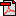  (14.4 KB)No registration status